FORM CINSTITUTE OF EUROPEAN, RUSSIAN AND EURASIAN STUDIESCarleton University Research Essay ThesisPermission to ExamineI have read__________________________________________Student’s NameResearch paper and agree that it is ready to be examined.TITLE OF PAPER________________________________________________________________________________________________________________________________________Supervisor_____________________________DatePlease note: Defence will not be scheduled until this form is completedand returned to the Director of EURUS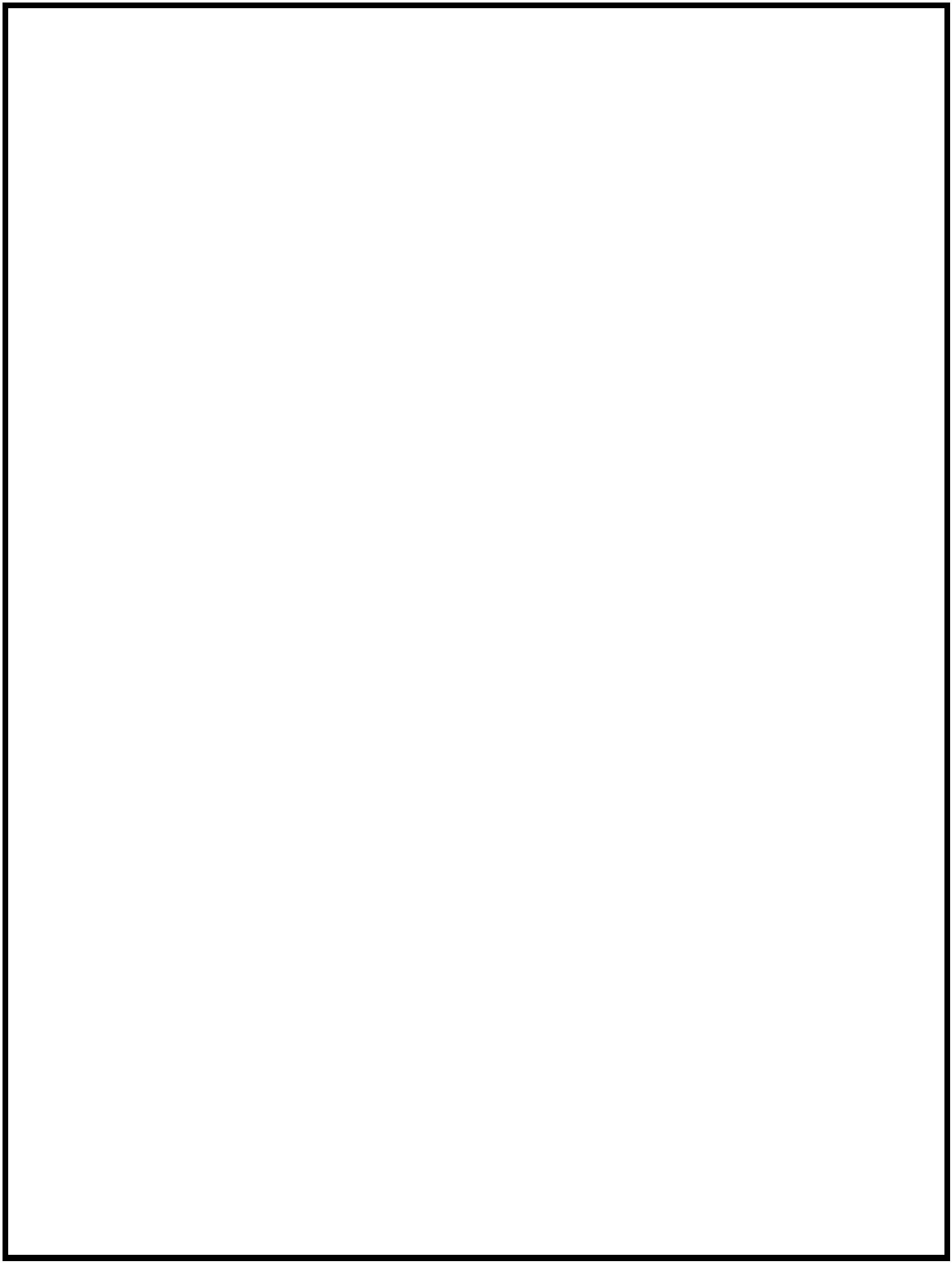 